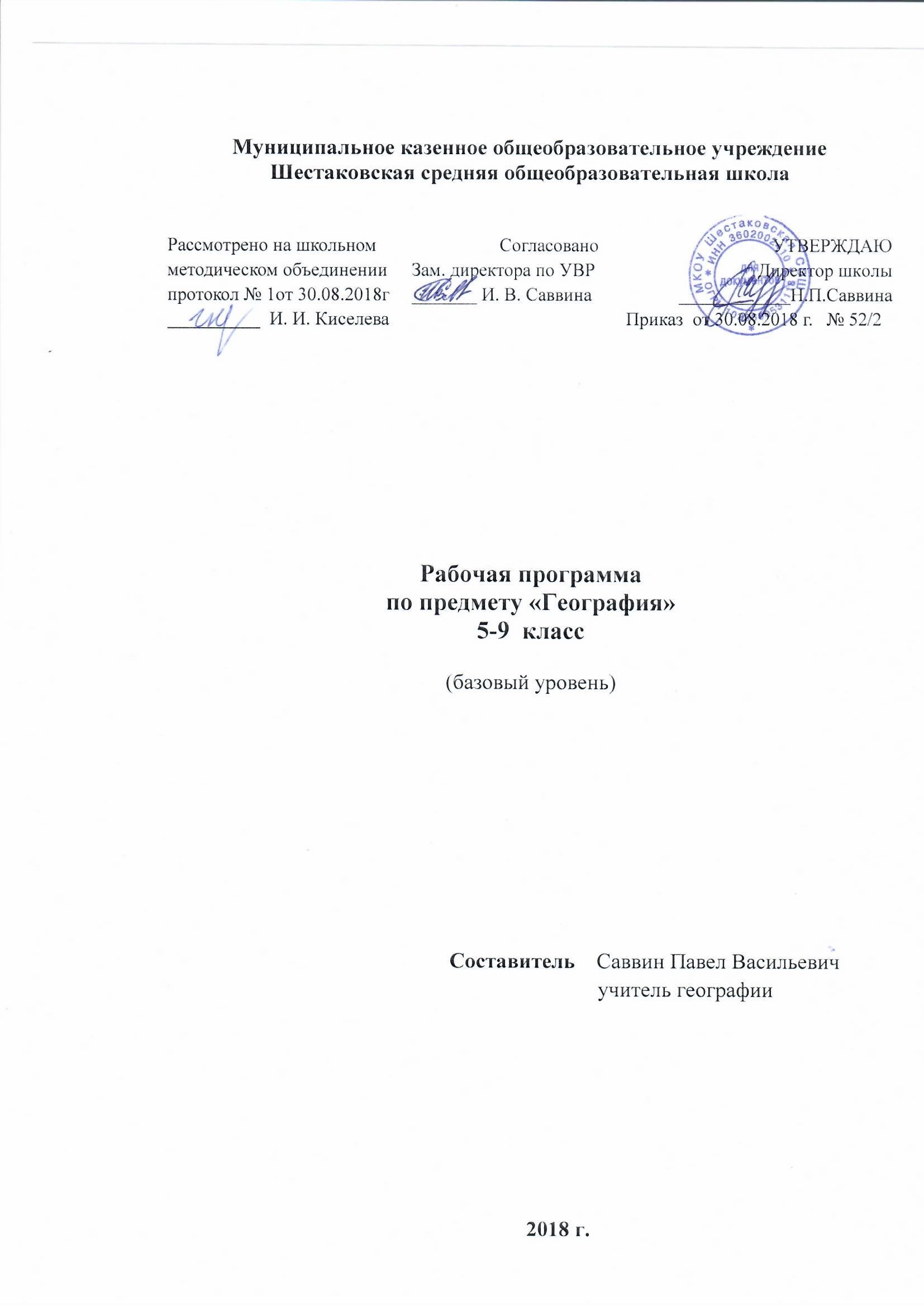 ПОЯСНИТЕЛЬНАЯ ЗАПИСКАКоличество недельных часов:  5 кл.-1 ч.,    6кл. – 1 ч.,    7 кл.-2 ч.,       8кл.- 2 ч.,       9кл.-2 ч.Количество часов в год:         5кл.- 35- ч., 	6кл.-35ч..     7кл.-35ч.,     8 кл-35.,	9 кл- 68ч.Уровень образовательной программы   базовыйКлассификация рабочей программы  типоваяРабочая программа по географии для 5-9 классов (базовый уровень) составлена на основе Федерального государственного образовательного стандарта основного общего образования. Примерной программы основного  основного общего образования по географии в его базовом уровне, допущенной Департаментом общего среднего образования Министерства образования Российской Федерации, следующих авторских программ;-рабочая программа по географии для предметной линии учебников УМК география «Классическая линия» под редакцией В.П.Дронова. Серия «Полярная звезда» под редакцией А.И. Алексеев.- Баринова И.И. «География. Начальный курс». 5кл.; учебник/ И.И. Баринова, А.А.Плешаков, Н.И. Сонин.- М.: Дрофа. - Т.П.Герасимов, Н.П.   Неклюева.  География.6 класс. М.: Дрофа.-  А.И. Алексеев, В.В. Николина, география 7 класс  М.: Просвещение. 2020- В.П. Дронов, И.И. Баринова, В.Я. Ром. География Росси. Природа. Население. Хозяйство   Под редакцией В.П. Дронова  8 класс. М.: Дрофа.- В.П. Дронов, И.И. Баринова, В.Я. Ром. География Росси. Хозяйство и географические районы. Под редакцией В.П. Дронова  9 класс. М.: Дрофа.Данная линия учебников соответствует Федеральному государственному образовательному стандарту основного общего образования. Имеют гриф «Рекомендовано» и включены в Федеральный перечень.             В рабочей программе по учебному предмету «География» учитываются основные идеи и положения программы развития и формирования универсальных учебных действий для общего образования, соблюдается преемственность с примерными программами начального общего образования.Рабочая программа конкретизирует содержание блоков образовательного стандарта, дает распределение учебных часов по крупным разделам курса и последовательность их изучения. Основной, главной формой организации учебного процесса является урок (вводные уроки, уроки изучения нового материала, комбинированные уроки, уроки формирования умений, уроки проверки, контроля и коррекции, уроки повторения изученного материала, обобщающие уроки). Кроме того, программа содержит перечень практических работ. Практические работы курса направлены на приобретение обучающимися грамотного географического наблюдения, на формирование у них навыков работы с картой как основным источником географической информации, а также рисунками, схемами и таблицами.В конце каждой темы предусмотрены обязательные уроки обобщения и систематизации знаний, которые содействуют повышению уровня качества  умений, навыков и знаний. Географическое образование в основной школе должно обеспечить формирование картографической грамотности, навыков применения географических знаний в жизни для объяснения, оценки и прогнозирования разнообразных природных, социально-экономических и экологических процессов и явлений, адаптации к условиям окружающей среды и обеспечения безопасности жизнедеятельности. Это позволяет реализовать заложенную в образовательных стандартах метапредметную направленность в обучении географии. Обучающиеся овладеют научными методами решения различных теоретических и практических задач, умениями формулировать гипотезы, конструировать, проводить наблюдения, оценивать и анализировать полученные результаты, сопоставлять их с объективными реалиями жизни.География синтезирует элементы общественно-научного и естественно - научного знания, поэтому содержание учебного предмета «География» насыщенно экологическими, этнографическими, социальными, экономическими аспектами, необходимыми для развития представлений о взаимосвязи естественных и общественных дисциплин, природы и общества в целом. Содержание основного общего образования по географии отражает комплексный подход к изучению географической среды в целом и ее пространственной дифференциации в условиях разных территорий и акваторий Земли. Содержание учебного предмета «География» включает темы, посвященные актуальной геополитической ситуации страны, в том числе воссоединение России и Крыма.Учебный предмет «География» способствует формированию у обучающихся умения безопасно использовать учебное оборудование, проводить исследования, анализировать полученные результаты, представлять и научно аргументировать полученные выводы.Изучение предмета «География» в части формирования у обучающихся научного мировоззрения, освоения общенаучных методов (наблюдение, измерение, моделирование), освоения практического применения научных знаний основано на межпредметных связях с предметами:«Физика», «Химия», «Биология», «Математика», «Экология», «Основы безопасности жизнедеятельности», «История», «Русский язык», «Литература» и др.Рабочая программа для 9 класса рассчитана на 68 учебных часа. Сокращение объема учебного времени на 2 часа объясняется количеством учебных недель по учебному плану школы.  Данное сокращение произведено за счет резервного времени, предусмотренного авторской рабочей программой. Нормативные правовые документы, на основании которых разработана рабочая программа:Нормативные правовые документы, на основании которых разработана рабочая программа:Федеральный закон от 29 декабря 2012 года № 273 «Об образовании в Российской Федерации».Федеральный государственный образовательный стандарт начального общего образования, утвержденный приказом Министерства образования и науки Российской Федерации от 06.10.2009 № 373.Федеральный государственный образовательный стандарт основного общего образования, утвержденный приказом Министерства образования и науки Российской Федерации от 17.12.2010 № 1897.Приказ Министерства образования Российской Федерации от 05.03.2004 № 1089 «Об утверждении федерального компонента государственных образовательных стандартов начального общего, основного общего и среднего (полного) общего образования».Приказ Министерства образования Российской Федерации от 09.03.2004 № 1312 «Об утверждении федерального базисного учебного плана и примерных учебных планов для образовательных учреждений Российской Федерации, реализующих программы общего образования».Приказ Департамента образования, науки и молодежной политики Воронежской области № 760 от 27.07.2012 «Об утверждении регионального базисного учебного плана и примерных учебных планов для образовательных учреждений Воронежской области, реализующих государственные образовательные стандарты начального общего, основного общего и среднего (полного) общего образования».Приказ департамента образования, науки и молодежной политики Воронежской области от 30.08.2013 № 840 «О внесении изменения в приказ департамента образования, науки и молодежной политики Воронежской области от 27.07.2012 № 760».Постановление Главного государственного санитарного врача Российской Федерации № 189 от 29.12.2010 «Об утверждении СанПин 2.4.2.2821-10 «Санитарно-эпидемологические требования к условиям и организации обучения в общеобразовательных учреждениях» (зарегистрировано в Минюсте России 03.03.2011, регистрационный номер  19993)».Локальные акты, регламентирующие указанное направление деятельности. Устав МКОУ Шестаковская СОШ. Примерная программа основного общего образования по обществознанию.Образовательная программа ФГОС ООО  МКОУ Шестаковская СОШ.Годовой календарный график МКОУ Шестаковская СОШ.Учебный план МКОКУ Шестаковская СОШ.Планируемые результатыВыпускник научится:выбирать источники географической информации (картографические, статистические, текстовые, видео- и фотоизображения, компьютерные базы данных), адекватные решаемым задачам; ориентироваться в источниках географической информации (картографические, статистические, текстовые, видео- и фотоизображения, компьютерные базы данных): находить и извлекать необходимую информацию; определять и сравнивать качественные и количественные показатели, характеризующие географические объекты, процессы и явления, их положение в пространстве по географическим картам разного содержания и другим источникам; выявлять недостающую, взаимодополняющую и/или противоречивую географическую информацию, представленную в одном или нескольких источниках;представлять в различных формах (в виде карты, таблицы, графика, географического описания) географическую информацию, необходимую для решения учебных и практико-ориентированных задач;использовать различные источники географической информации (картографические, статистические, текстовые, видео- и фотоизображения, компьютерные базы данных) для решения различных учебных и практико-ориентированных задач: выявление географических зависимостей и закономерностей на основе результатов наблюдений, на основе анализа, обобщения и интерпретации географической информации объяснение географических явлений и процессов (их свойств, условий протекания и географических различий); расчет количественных показателей, характеризующих географические объекты, явления и процессы; составление простейших географических прогнозов; принятие решений, основанных на сопоставлении, сравнении и/или оценке географической информации;проводить с помощью приборов измерения температуры, влажности воздуха, атмосферного давления, силы и направления ветра, абсолютной и относительной высоты, направления и скорости течения водных потоков;различать изученные географические объекты, процессы и явления, сравнивать географические объекты, процессы и явления на основе известных характерных свойств и проводить их простейшую классификацию;использовать знания о географических законах и закономерностях, о взаимосвязях между изученными географическими объектами, процессами и явлениями для объяснения их свойств, условий протекания и различий;оценивать характер взаимодействия деятельности человека и компонентов природы в разных географических условиях с точки зрения концепции устойчивого развития;различать (распознавать, приводить примеры) изученные демографические процессы и явления, характеризующие динамику численности населения Земли и отдельных регионов и стран;использовать знания о населении и взаимосвязях между изученными демографическими процессами и явлениями для решения различных учебных и практико-ориентированных задач;описывать по карте положение и взаиморасположение географических объектов; различать географические процессы и явления, определяющие особенности природы и населения материков и океанов, отдельных регионов и стран;устанавливать черты сходства и различия особенностей природы и населения, материальной и духовной культуры регионов и отдельных стран; адаптации человека к разным природным условиям;объяснять особенности компонентов природы отдельных территорий; приводить примеры взаимодействия природы и общества в пределах отдельных территорий;различать принципы выделения и устанавливать соотношения между государственной территорией и исключительной экономической зоной России;оценивать воздействие географического положения России и ее отдельных частей на особенности природы, жизнь и хозяйственную деятельность населения;использовать знания о мировом, зональном, летнем и зимнем времени для решения практико-ориентированных задач по определению различий в поясном времени территорий в контексте  реальной жизни;различать географические процессы и явления, определяющие особенности природы России и ее отдельных регионов;оценивать особенности взаимодействия природы и общества в пределах отдельных территорий России;объяснять особенности компонентов природы отдельных частей страны;оценивать природные условия и обеспеченность природными ресурсами отдельных территорий России; использовать знания об особенностях компонентов природы России и ее отдельных территорий, об особенностях взаимодействия природы и общества в пределах отдельных территорий России для решения практико-ориентированных задач в контексте реальной жизни;различать (распознавать, приводить примеры) демографические процессы и явления, характеризующие динамику численности населения России и отдельных регионов; факторы, определяющие динамику населения России, половозрастную структуру, особенности размещения населения по территории страны, географические различия в уровне занятости, качестве и уровне жизни населения;использовать знания о естественном и механическом движении населения, половозрастной структуре, трудовых ресурсах, городском и сельском населении, этническом и религиозном составе населения России для решения практико-ориентированных задач в контексте реальной жизни;находить и распознавать ответы на вопросы, возникающие в ситуациях повседневного характера, узнавать в них проявление тех или иных демографических и социальных процессов или закономерностей;различать (распознавать) показатели, характеризующие отраслевую; функциональную и территориальную структуру хозяйства России;использовать знания о факторах размещения хозяйства и особенностях размещения отраслей экономики России для объяснения особенностей отраслевой, функциональной и территориальной структуры хозяйства России на основе анализа факторов, влияющих на размещение отраслей и отдельных предприятий по территории страны; объяснять и сравнивать особенности природы, населения и хозяйства отдельных регионов России;сравнивать особенности природы, населения и хозяйства отдельных регионов России;сравнивать показатели воспроизводства населения, средней продолжительности жизни, качества населения России с мировыми показателями и показателями других стран; уметь ориентироваться при помощи компаса, определять стороны горизонта, использовать компас для определения азимута; описывать погоду своей местности; объяснять расовые отличия разных народов мира;давать характеристику рельефа своей местности; уметь выделять в записках путешественников географические особенности территорииприводить примеры современных видов связи, применять  современные виды связи для решения  учебных и практических задач по географии;оценивать место и роль России в мировом хозяйстве.Выпускник получит возможность научиться:создавать простейшие географические карты различного содержания;моделировать географические объекты и явления;работать с записками, отчетами, дневниками путешественников как источниками географической информации;подготавливать сообщения (презентации) о выдающихся путешественниках, о современных исследованиях Земли;ориентироваться на местности: в мегаполисе и в природе;использовать знания о географических явлениях в повседневной жизни для сохранения здоровья и соблюдения норм экологического поведения в быту и окружающей среде;приводить примеры, показывающие роль географической науки в решении социально-экономических и геоэкологических проблем человечества; примеры практического использования географических знаний в различных областях деятельности;воспринимать и критически оценивать информацию географического содержания в научно-популярной литературе и средствах массовой информации;составлять описание природного комплекса;выдвигать гипотезы о связях и закономерностях событий, процессов, объектов, происходящих в географической оболочке;сопоставлять существующие в науке точки зрения о причинах происходящих глобальных изменений климата;оценивать положительные и негативные последствия глобальных изменений климата для отдельных регионов и стран;объяснять закономерности размещения населения и хозяйства отдельных территорий в связи с природными и социально-экономическими факторами;оценивать возможные в будущем изменения географического положения России, обусловленные мировыми геодемографическими, геополитическими и геоэкономическими изменениями, а также развитием глобальной коммуникационной системы;давать оценку и приводить примеры изменения значения границ во времени, оценивать границы с точки зрения их доступности;делать прогнозы трансформации географических систем и комплексов в результате изменения их компонентов;наносить на контурные карты основные формы рельефа;давать характеристику климата своей области (края, республики);показывать на карте артезианские бассейны и области распространения многолетней мерзлоты;выдвигать и обосновывать на основе статистических данных гипотезы об изменении численности населения России, его половозрастной структуры, развитии человеческого капитала;оценивать ситуацию на рынке труда и ее динамику;объяснять различия в обеспеченности трудовыми ресурсами отдельных регионов Россиивыдвигать и обосновывать на основе анализа комплекса источников информации гипотезы об изменении отраслевой и территориальной структуры хозяйства страны;обосновывать возможные пути решения проблем развития хозяйства России;выбирать критерии для сравнения, сопоставления, места страны в мировой экономике;объяснять возможности России в решении современных глобальных проблем человечества;оценивать социально-экономическое положение и перспективы развития России.Основное содержание программыРазвитие географических знаний о Земле.Что изучает география Мир, в котором мы живем. Мир живой и неживой природы. Явления природы. Человек на Земле.Науки о природе. Астрономия. Физика. Химия. География. Биология. Экология.География — наука о Земле. Физическая и социально-экономическая география -  два основных раздела географии.Методы географических исследований. Географическое описание. Картографический метод. Сравнительно-географический метод. Аэрокосмический метод. Статистический метод.Как люди открывали Землю Географические открытия древности и Средневековья. Плавания финикийцев. Великие географы древности. Географические открытия Средневековья.Важнейшие географические открытия. Открытие Америки. Первое кругосветное путешествие. Открытие Австралии. Открытие Антарктиды.Открытия русских путешественников. Открытие и освоение Севера новгородцами и поморами. «Хождение за три моря». Освоение Сибири.Земля во ВселеннойКак древние люди представляли себе Вселенную. Что такое Вселенная? Представления древних народов о Вселенной. Представления древнегреческих ученых о Вселенной. Система мира по Птолемею.Изучение Вселенной: от Коперника до наших дней. Система мира по Николаю Копернику. Представления о Вселенной Джордано Бруно. Изучение Вселенной Галилео Галилеем. Современные представления о строении Вселенной.Соседи Солнца. Планеты земной группы. Меркурий. Венера. Земля. Марс.Планеты-гиганты и маленький Плутон. Юпитер. Сатурн. Уран и Нептун. Плутон.Астероиды. Кометы. Метеоры. Метеориты.Мир звезд. Солнце. Многообразие звезд. Созвездия.Уникальная планета — Земля. Земля— планета жизни: благоприятная температура, наличие воды и воздуха, почвы.Современные исследования космоса. Вклад отечественных ученых К. Э. Циолковского, С. П. Королева в развитие космонавтики. Первый космонавт Земли— Ю. А. Гагарин. Виды изображений поверхности Земли Стороны горизонта. Горизонт. Стороны горизонта. Ориентирование.Ориентирование. Компас. Ориентирование по Солнцу. Ориентирование по звездам. Ориентирование по местным признакам.План местности и географическая карта. Изображение земной поверхности в древности. План местности. Географическая карта.Природа Земли Как возникла Земля. Гипотезы Ж. Бюффона, И. Канта, П. Лапласа, Дж. Джинса, О.Ю. Шмидта. Современные представления о возникновении Солнца и планет.Внутреннее строение Земли. Что у Земли внутри? Горные породы и минералы. Движение земной коры.Землетрясения и вулканы. Землетрясения. Вулканы. В царстве беспокойной земли и огнедышащих гор.Путешествие по материкам. Евразия. Африка. Северная Америка. Южная Америка. Австралия. Антарктида. Острова.Вода на Земле. Состав гидросферы. Мировой океан. Воды суши. Вода в атмосфере.Воздушная одежда Земли. Состав атмосферы. Движение воздуха. Облака. Явления в атмосфере. Погода. Климат. Беспокойная атмосфера.Живая оболочка Земли. Понятие о биосфере. Жизнь на Земле.Почва — особое природное тело. Почва, ее состав и свойства. Образование почвы. Значение почвы.Человек и природа. Воздействие человека на природу. Как сберечь природу?Земля во Вселенной. Движения Земли и их следствия. Земля – часть Солнечной системы. Земля и Луна. Влияние космоса на нашу планету и жизнь людей. Форма и размеры Земли. Наклон земной оси к плоскости орбиты. Виды движения Земли и их географические следствия. Движение Земли вокруг Солнца. Смена времен года. Тропики и полярные круги. Пояса освещенности. Календарь – как система измерения больших промежутков времени, основанная на периодичности таких явлений природы, как смена дня и ночи, смена фаз Луны, смена времен года. Осевое вращение Земли. Смена дня и ночи, сутки, календарный год.Изображение земной поверхности. Виды изображения земной поверхности: план местности, глобус, географическая карта, аэрофото- и аэрокосмические снимки. Масштаб. Стороны горизонта. Азимут. Ориентирование на местности: определение сторон горизонта по компасу и местным признакам, определение азимута. Особенности ориентирования в мегаполисе и в природе. План местности. Условные знаки. Как составить план местности. Составление простейшего плана местности/учебного кабинета/комнаты. Географическая карта – особый источник информации. Содержание и значение карт. Топографические карты. Масштаб и условные знаки на карте. Градусная сеть: параллели и меридианы. Географические координаты: географическая широта. Географические координаты: географическая долгота. Определение географических координат различных объектов, направлений, расстояний, абсолютных высот по карте. Природа Земли.Литосфера. Литосфера – «каменная» оболочка Земли. Внутреннее строение Земли. Земная кора. Разнообразие горных пород и минералов на Земле. Полезные ископаемые и их значение в жизни современного общества. Движения земной коры и их проявления на земной поверхности: землетрясения, вулканы, гейзеры.Рельеф Земли. Способы изображение рельефа на планах и картах. Основные формы рельефа – горы и равнины. Равнины. Образование и изменение равнин с течением времени. Классификация равнин по абсолютной высоте. Определение относительной и абсолютной высоты равнин. Разнообразие гор по возрасту и строению. Классификация гор абсолютной высоте. Определение относительной и абсолютной высоты гор. Рельеф дна океанов. Рифтовые области, срединные океанические хребты, шельф, материковый склон.Методы изучения глубин Мирового океана. Исследователи подводных глубин и их открытия.Гидросфера. Строение гидросферы. Особенности Мирового круговорота воды. Мировой океан и его части. Свойства вод Мирового океана – температура и соленость. Движение воды в океане – волны, течения..Воды суши. Реки на географической карте и в природе: основные части речной системы, характер, питание и режим рек. Озера и их происхождение. Ледники. Горное и покровное оледенение, многолетняя мерзлота. Подземные воды. Межпластовые и грунтовые воды. Болота. Каналы. Водохранилища. Человек и гидросфера.Атмосфера. Строение воздушной оболочки Земли. Температура воздуха. Нагревание воздуха. Суточный и годовой ход температур и его графическое отображение. Среднесуточная, среднемесячная, среднегодовая температура. Зависимость температуры от географической широты. Тепловые пояса. Вода в атмосфере. Облака и атмосферные осадки. Атмосферное давление. Ветер. Постоянные и переменные ветра. Графическое отображение направления ветра. Роза ветров. Циркуляция атмосферы. Влажность воздуха. Понятие погоды. Наблюдения и прогноз погоды. Метеостанция/метеоприборы (проведение наблюдений и измерений, фиксация результатов наблюдений, обработка результатов наблюдений). Понятие климата.Погода и климат. Климатообразующие факторы. Зависимость климата от абсолютной высоты местности.Климаты Земли. Влияние климата на здоровье людей. Человек и атмосфера.Биосфера. Биосфера – живая оболочка Земли. Особенности жизни в океане. Жизнь на поверхности суши: особенности распространения растений и животных в лесных и безлесных пространствах. Воздействие организмов на земные оболочки. Воздействие человека на природу. Охрана природы.Географическая оболочка как среда жизни. Понятие о географической оболочке. Взаимодействие оболочек Земли. Строение географической оболочки. Понятие о природном комплексе. Глобальные, региональные и локальные природные комплексы. Природные комплексы своей местности. Закономерности географической оболочки: географическая зональность и высотная поясность. Природные зоны Земли. Человечество на Земле. Численность населения Земли. Расовый состав. Нации и народы планеты. Страны на карте мира.Освоение Земли человеком. Что изучают в курсе географии материков и океанов? Методы географических исследований и источники географической информации. Разнообразие современных карт. Важнейшие географические открытия и путешествия в древности (древние египтяне, греки, финикийцы, идеи и труды Парменида, Эратосфена, вклад КратесаМалосского, Страбона).Важнейшие географические открытия и путешествия в эпоху Средневековья (норманны, М. Поло, А. Никитин, Б. Диаш, М. Бехайм, Х. Колумб, А. Веспуччи, Васко да Гама, Ф. Магеллан, Э. Кортес, Д. Кабот, Г. Меркатор, В. Баренц, Г. Гудзон, А. Тасман, С. Дежнев).Важнейшие географические открытия и путешествия в XVI–XIX вв. (А. Макензи, В. Атласов и Л. Морозко, С. Ремезов, В. Беринг и А. Чириков, Д. Кук, В.М. Головнин, Ф.П. Литке, С.О. Макаров, Н.Н. Миклухо-Маклай, М.В. Ломоносов, Г.И. Шелихов, П.П. Семенов-Тянь-Шанский, Н.М. Пржевальский.А. Гумбольдт, Э. Бонплан, Г.И. Лангсдорф и Н.Г. Рубцов, Ф.Ф. Беллинсгаузен и М.П. Лазарев, Д. Ливингстон, В.В. Юнкер, Е.П. Ковалевский, А.В. Елисеев, экспедиция на корабле “Челленджер”, Ф. Нансен, Р. Амундсен, Р. Скотт, Р. Пири и Ф. Кук). Важнейшие географические открытия и путешествия в XX веке (И.Д. Папанин, Н.И. Вавилов, Р. Амундсен, Р. Скотт, И.М. Сомов и А.Ф. Трешников (руководители 1 и 2 советской антарктической экспедиций), В.А. Обручев).Описание и нанесение на контурную карту географических объектов одного из изученных маршрутов.Главные закономерности природы Земли.Литосфера и рельеф Земли. История Земли как планеты. Литосферные плиты. Сейсмические пояса Земли. Строение земной коры. Типы земной коры, их отличия. Формирование современного рельефа Земли. Влияние строения земной коры на облик Земли.Атмосфера и климаты Земли. Распределение температуры, осадков, поясов атмосферного давления на Земле и их отражение на климатических картах. Разнообразие климата на Земле. Климатообразующие факторы. Характеристика воздушных масс Земли. Характеристика основных и переходных климатических поясов Земли. Влияние климатических условий на жизнь людей. Влияние современной хозяйственной деятельности людей на климат Земли. Расчет угла падения солнечных лучей в зависимости отгеографической широты, абсолютной высоты местности по разности атмосферного давления, расчет температуры воздуха тропосферы на заданной высоте, расчет средних значений (температуры воздуха, амплитуды и др. показателей).Мировой океан – основная часть гидросферы. Мировой океан и его части. Этапы изучения Мирового океана. Океанические течения. Система океанических течений. Тихий океан. Характерные черты природы океана и его отличительные особенности. Атлантический океан. Характерные черты природы океана и его отличительные особенности. Северный Ледовитый океан. Характерные черты природы океана и его отличительные особенности. Индийский океан. Характерные черты природы океана и его отличительные особенности.Географическая оболочка. Свойства и особенности строения географической оболочки. Общие географические закономерности целостность, зональность, ритмичность и их значение. Географическая зональность. Природные зоны Земли (выявление по картам зональности в природе материков). Высотная поясность.Характеристика материков Земли.Южные материки. Особенности южных материков Земли. Африка. Географическое положение Африки и история исследования. Рельеф и полезные ископаемые. Климат и внутренние воды. Характеристика и оценка климата отдельных территорий Африки для жизни людей. Природные зоны Африки. Эндемики. Определение причин природного разнообразия материка. Население Африки, политическая карта. Особенности стран Северной Африки (регион высоких гор, сурового климата, пустынь и оазисов, а также родина древних цивилизаций,  современный район добычи нефти и газа).Особенности стран Западной и Центральной Африки (регион саванн и непроходимых гилей, с развитой охотой на диких животных, эксплуатация местного населения на плантациях и при добыче полезных ископаемых).Особенности стран Восточной Африки (регион вулканов и разломов, национальных парков, центр происхождения культурных растений и древних государств).Особенности стран Южной Африки (регион гор причудливой формы и пустынь, с развитой мировой добычей алмазов и самой богатой страной континента (ЮАР)).Австралия и Океания. Географическое положение, история исследования, особенности природы материка. Эндемики.Австралийский Союз (географический уникум – страна-материк; самый маленький материк, но одна из крупнейших по территории стран мира; выделение особого культурного типа австралийско-новозеландского города, отсутствие соседства отсталых и развитых территорий, слабо связанных друг с другом; высокоразвитая экономика страны основывается на своих ресурсах).Океания (уникальное природное образование – крупнейшее в мире скопление островов; специфические особенности трех островных групп:Меланезия – «черные острова» (так как проживающие здесь папуасы и меланезийцы имеют более темную кожу по сравнению с другими жителями Океании), Микронезия и Полинезия – «маленькие» и «многочисленные острова»).Южная Америка. Географическое положение, история исследования и особенности рельефа материка. Климат и внутренние воды. Южная Америка – самый влажный материк. Природные зоны. Высотная поясность Анд. Эндемики. Изменение природы. Население Южной Америки (влияние испанской и португальской колонизации на жизнь коренного населения). Страны востока и запада материка (особенности образа жизни населения и хозяйственной деятельности).Антарктида. Антарктида – уникальный материк на Земле (самый холодный и удаленный, с шельфовыми ледниками и антарктическими оазисами). Освоение человеком Антарктиды. Цели международных исследований материка в 20-21 веке. Современные исследования и разработки в Антарктиде. Северные материки. Особенности северных материков Земли.Северная Америка. Географическое положение, история открытия и исследования Северной Америки (Новый Свет). Особенности рельефа и полезные ископаемые. Климат, внутренние воды. Природные зоны. Меридиональное расположение природных зон на территории Северной Америки. Изменения природы под влиянием деятельности человека.  Эндемики. Особенности природы материка. Особенности населения (коренное население и потомки переселенцев).Характеристика двух стран материка: Канады и Мексики. Описание США – как одной из ведущих стран современного мира.Евразия. Географическое положение, история исследования материка. Рельеф и полезные ископаемые Евразии. Климатические особенности материка. Влияние климата на хозяйственную деятельность людей. Реки, озера материка. Многолетняя мерзлота, современное оледенение. Природные зоны материка. Эндемики. Зарубежная Европа. Страны Северной Европы (население, образ жизни и культура региона, влияние моря и теплого течения на жизнь и хозяйственную деятельность людей).Страны Средней Европы (население, образ жизни и культура региона, высокое развитие стран региона, один из главных центров мировой экономики).Страны Восточной Европы (население, образ жизни и культура региона, благоприятные условия для развития хозяйства, поставщики сырья, сельскохозяйственной продукции и продовольствия в более развитые европейские страны).Страны Южной Европы (население, образ жизни и культура региона, влияние южного прибрежного положения на жизнь и хозяйственную деятельность людей (международный туризм, экспорт субтропических культур (цитрусовых, маслин)), продуктов их переработки (оливковое масло, консервы, соки), вывоз продукции легкой промышленности (одежды, обуви)). Зарубежная Азия. Страны Юго-Западной Азии (особенности положения региона (на границе трех частей света), население, образ жизни и культура региона (центр возникновения двух мировых религий), специфичность природных условий и ресурсов и их отражение на жизни людей (наличие пустынь, оазисов, нефти и газа), горячая точка планеты).Страны Центральной Азии (влияние большой площади территории, имеющей различные природные условия, на население (его неоднородность), образ жизни (постсоветское экономическое наследие, сложная политическая ситуация) и культуру региона).Страны Восточной Азии (население (большая численность населения), образ жизни (влияние колониального и полуколониального прошлого, глубоких феодальных корней, периода длительной самоизоляции Японии и Китая) и культура региона (многообразие и тесное переплетение религий: даосизм и конфуцианство, буддизм и ламаизм, синтоизм, католицизм). Страны Южной Азии (влияние рельефа на расселение людей (концентрация населения в плодородных речных долинах), население (большая численность и «молодость»), образ жизни (распространение сельского образа жизни (даже в городах) и культура региона (центр возникновения древних религий – буддизма и индуизма; одна из самых «бедных и голодных территорий мира»).Страны Юго-Восточной Азии (использование выгодности положения в развитии стран региона (например, в Сингапуре расположены одни из самых крупных аэропортов и портов мира), население (главный очаг мировой эмиграции), образ жизни (характерны резкие различия в уровне жизни населения – от минимального в Мьянме до самого высокого в Сингапуре) и культура региона (влияние соседей на регион – двух мощных центров цивилизаций – Индии и Китая).Взаимодействие природы и общества. Влияние закономерностей географической оболочки на жизнь и деятельность людей. Степень воздействия человека на природу на разных материках. Необходимость международного сотрудничества в использовании природы и ее охраны. Развитие природоохранной деятельности на современном этапе (Международный союз охраны природы, Международная Гидрографическая Организация, ЮНЕСКО и др.).Территория России на карте мира. Характеристика географического положения России. Водные пространства, омывающие территорию России. Государственные границы территории России. Россия на карте часовых поясов. Часовые зоны России. Местное, поясное время, его роль в хозяйстве и жизни людей. История освоения и заселения территории России в XI – XVI вв. История освоения и заселения территории России в XVII – XVIII вв. История освоения и заселения территории России в XIX – XXI вв. Общая характеристика природы России.Рельеф и полезные ископаемые России. Геологическое строение территории России. Геохронологическая таблица. Тектоническое строение территории России. Основные формы рельефа России, взаимосвязь с тектоническими структурами. Факторы образования современного рельефа. Закономерности размещения полезных ископаемых на территории России. Изображение рельефа на картах разного масштаба. Построение профиля рельефа.Климат России. Характерные особенности климата России и климатообразующие факторы. Закономерности циркуляции воздушных масс на территории России (циклон, антициклон, атмосферный фронт). Закономерности распределения основных элементов климата на территории России. Суммарная солнечная радиация. Определение велечин суммарной солнечной радиации на разных территориях России. Климатические пояса и типы климата России. Человек и климат. Неблагоприятные и опасные климатические явления. Прогноз и прогнозирование. Значение прогнозирования погоды. Работа с климатическими и синоптическими картами, картодиаграммами. Определение зенитального положения Солнца. Внутренние воды России. Разнообразие внутренних вод России. Особенности российских рек. Разнообразие рек России. Режим рек. Озера. Классификация озёр. Подземные воды, болота, многолетняя мерзлота, ледники, каналы и крупные водохранилища. Водные ресурсы в жизни человека.Почвы России. Образование почв и их разнообразие на территории России. Почвообразующие факторы и закономерности распространения почв. Земельные и почвенные ресурсы России. Значение рационального использования и охраны почв.Растительный и животный мир России. Разнообразие растительного и животного мира России. Охрана растительного и животного мира. Биологические ресурсы России.Природно-территориальные комплексы России.Природное районирование. Природно-территориальные комплексы (ПТК): природные, природно-антропогенные и антропогенные. Природное районирование территории России. Природные зоны России. Зона арктических пустынь, тундры и лесотундры. Разнообразие лесов России: тайга, смешанные и широколиственные леса. Лесостепи, степи и полупустыни. Высотная поясность.Крупные природные комплексы России. Русская равнина (одна из крупнейших по площади равнин мира, древняя равнина; разнообразие рельефа; благоприятный климат; влияние западного переноса на увлажнение территории; разнообразие внутренних вод и ландшафтов).Север Русской равнины (пологая равнина, богатая полезными ископаемыми; влияние теплого течения на жизнь портовых городов; полярные ночь и день; особенности расселения населения (к речным долинам: переувлажненность, плодородие почв на заливных лугах, транспортные пути, рыбные ресурсы)).Центр Русской равнины (всхолмленная равнина с возвышенностями; центр Русского государства, особенности ГП: на водоразделе (между бассейнами Черного, Балтийского, Белого и Каспийского морей).Юг Русской равнины (равнина с оврагами и балками, на формирование которых повлияли и природные факторы (всхолмленность рельефа, легкоразмываемые грунты), и социально-экономические (чрезмерная вырубка лесов, распашка лугов); богатство почвенными (черноземы) и минеральными (железные руды) ресурсами и их влияние на природу, и жизнь людей). Южные моря России: история освоения, особенности природы морей, ресурсы, значение. Крым (географическое положение, история освоения полуострова, особенности природы (равнинная, предгорная и горная части; особенности климата; природные отличия территории полуострова; уникальность природы)).Кавказ (предгорная и горная части; молодые горы с самой высокой точкой страны; особенности климата в западных и восточных частях; высотная поясность; природные отличия территории; уникальность природы Черноморского побережья).Урал (особенности географического положения; район древнего горообразования; богатство полезными ископаемыми; суровость климата на севере и влияние континентальности на юге; высотная поясность и широтная зональность).Урал (изменение природных особенностей с запада на восток, с севера на юг).Обобщение знаний по особенностям природы европейской части России.Моря Северного Ледовитого океана: история освоения, особенности природы морей, ресурсы, значение. Северный морской путь. Западная Сибирь (крупнейшая равнина мира; преобладающая высота рельефа; зависимость размещения внутренних вод от рельефа и от зонального соотношения тепла и влаги; природные зоны – размещение, влияние рельефа, наибольшая по площади, изменения в составе природных зон, сравнение состава природных зон с Русской равниной).Западная Сибирь: природные ресурсы, проблемы рационального использования и экологические проблемы.Средняя Сибирь (сложность и многообразие геологического строения, развитие физико-географических процессов (речные долины с хорошо выраженными террасами и многочисленные мелкие долины), климат резко континентальный, многолетняя мерзлота, характер полезных ископаемых и формирование природных комплексов).Северо-Восточная Сибирь (разнообразие и контрастность рельефа (котловинность рельефа, горные хребты, переходящие в северные низменности; суровость климата; многолетняя мерзлота; реки и озера; влияние климата на природу; особенности природы).Горы Южной Сибири (географическое положение, контрастный горный рельеф, континентальный климат и их влияние на особенности формирования природы района).Алтай, Саяны, Прибайкалье, Забайкалье (особенности положения, геологическое строение и история развития, климат и внутренние воды, характерные типы почв, особенности природы).Байкал. Уникальное творение природы. Особенности природы. Образование котловины. Байкал – как объект Всемирного природного наследия (уникальность, современные экологические проблемы и пути решения).Дальний Восток (положение на Тихоокеанском побережье; сочетание горных хребтов и межгорных равнин; преобладание муссонного климата на юге и муссонообразного и морского на севере, распространение равнинных, лесных и тундровых, горно-лесных и гольцовых ландшафтов).Чукотка, Приамурье, Приморье (географическое положение, история исследования, особенности природы). Камчатка, Сахалин, Курильские острова (географическое положение, история исследования, особенности природы).Население России. Численность населения и ее изменение в разные исторические периоды. Воспроизводство населения. Показатели рождаемости, смертности, естественного и миграционного прироста / убыли. Характеристика половозрастной структуры населения России. Миграции населения в России. Особенности географии рынка труда России. Этнический состав населения России. Разнообразие этнического состава населения России. Религии народов России. Географические особенности размещения населения России. Городское и сельское население. Расселение и урбанизация. Типы населённых пунктов. Города России их классификация.География своей местности.Географическое положение и рельеф. История освоения. Климатические особенности своего региона проживания. Реки и озера, каналы и водохранилища. Природные зоны. Характеристика основных природных комплексов своей местности. Природные ресурсы. Экологические проблемы и пути их решения. Особенности населения своего региона. Хозяйство России.Общая характеристика хозяйства. Географическое районирование. Экономическая и социальная география в жизни современного общества. Понятие хозяйства. Отраслевая структура хозяйства. Сферы хозяйства. Этапы развития хозяйства. Этапы развития экономики России. Географическое районирование. Административно-территориальное устройство Российской Федерации.Главные отрасли и межотраслевые комплексы. Сельское хозяйство. Отраслевой состав сельского хозяйства. Растениеводство. Животноводство. Отраслевой состав животноводства. География животноводства. Агропромышленный комплекс. Состав АПК. Пищевая и легкая промышленность. Лесной комплекс. Состав комплекса. Основные места лесозаготовок. Целлюлозно-бумажная промышленность. Топливно-энергетический комплекс. Топливно-энергетический комплекс. Угольная промышленность. Нефтяная и газовая промышленность. Электроэнергетика. Типы электростанций. Особенности размещения электростанция. Единая энергосистема страны. Перспективы развития. Металлургический комплекс. Черная и цветная металлургия. Особенности размещения. Проблемы и перспективы развития отрасли. Машиностроительный комплекс. Специализация. Кооперирование. Связи с другими отраслями. Особенности размещения. ВПК. Отраслевые особенности военно-промышленного комплекса. Химическая промышленность. Состав отрасли. Особенности размещения. Перспективы развития. Транспорт. Виды транспорта. Значение для хозяйства. Транспортная сеть. Проблемы транспортного комплекса. Информационная инфраструктура. Информация и общество в современном мире. Типы телекоммуникационных сетей. Сфера обслуживания. Рекреационное хозяйство. Территориальное (географическое) разделение труда.Хозяйство своей местности. Особенности ЭГП, природно-ресурсный потенциал, население и характеристика хозяйства своего региона. Особенности территориальной структуры хозяйства, специализация района. География важнейших отраслей хозяйства своей местности.Районы России.Европейская часть России. Центральная Россия: особенности формирования территории, ЭГП, природно-ресурсный потенциал, особенности населения, географический фактор в расселении, народные промыслы. Этапы развития хозяйства Центрального района. Хозяйство Центрального района. Специализация хозяйства. География важнейших отраслей хозяйства.Города Центрального района. Древние города, промышленные и научные центры. Функциональное значение городов. Москва – столица Российской Федерации. Центрально-Черноземный район: особенности ЭГП, природно-ресурсный потенциал, население и характеристика хозяйства. Особенности территориальной структуры хозяйства, специализация района. География важнейших отраслей хозяйства.Волго-Вятский район: особенности ЭГП, природно-ресурсный потенциал, население и характеристика хозяйства. Особенности территориальной структуры хозяйства, специализация района. География важнейших отраслей хозяйства.Северо-Западный район: особенности ЭГП, природно-ресурсный потенциал, население, древние города района и характеристика хозяйства. Особенности территориальной структуры хозяйства, специализация района. География важнейших отраслей хозяйства.Калининградская область: особенности ЭГП, природно-ресурсный потенциал, население и характеристика хозяйства. Рекреационное хозяйство района. Особенности территориальной структуры хозяйства, специализация. География важнейших отраслей хозяйства. Моря Атлантического океана, омывающие Россию: транспортное значение, ресурсы.Европейский Север: история освоения, особенности ЭГП, природно-ресурсный потенциал, население и характеристика хозяйства. Особенности территориальной структуры хозяйства, специализация района. География важнейших отраслей хозяйства. Поволжье: особенности ЭГП, природно-ресурсный потенциал, население и характеристика хозяйства. Особенности территориальной структуры хозяйства, специализация района. География важнейших отраслей хозяйства. Крым: особенности ЭГП, природно-ресурсный потенциал, население и характеристика хозяйства. Рекреационное хозяйство. Особенности территориальной структуры хозяйства, специализация. География важнейших отраслей хозяйства. Северный Кавказ: особенности ЭГП, природно-ресурсный потенциал, население и характеристика хозяйства. Рекреационное хозяйство. Особенности территориальной структуры хозяйства, специализация. География важнейших отраслей хозяйства. Южные моря России: транспортное значение, ресурсы.Уральский район: особенности ЭГП, природно-ресурсный потенциал, этапы освоения, население и характеристика хозяйства. Особенности территориальной структуры хозяйства, специализация района. География важнейших отраслей хозяйства. Азиатская часть России. Западная Сибирь: особенности ЭГП, природно-ресурсный потенциал, этапы и проблемы освоения, население и характеристика хозяйства. Особенности территориальной структуры хозяйства, специализация района. География важнейших отраслей хозяйства. Моря Северного Ледовитого океана: транспортное значение, ресурсы.Восточная Сибирь: особенности ЭГП, природно-ресурсный потенциал, этапы и проблемы освоения, население и характеристика хозяйства. Особенности территориальной структуры хозяйства, специализация района. География важнейших отраслей хозяйства. Моря Тихого океана: транспортное значение, ресурсы.Дальний Восток: формирование территории, этапы и проблемы освоения, особенности ЭГП, природно-ресурсный потенциал, население и характеристика хозяйства. Особенности территориальной структуры хозяйства, специализация района. Роль территории Дальнего Востока в социально-экономическом развитии РФ. География важнейших отраслей хозяйства.Россия в мире. Россия в современном мире (место России в мире по уровню экономического развития, участие в экономических и политических организациях). Россия в мировом хозяйстве (главные внешнеэкономические партнеры страны, структура и география экспорта и импорта товаров и услуг). Россия в мировой политике. Россия и страны СНГ. УЧЕБНО-ТЕМАТИЧЕСКИЙ ПЛАН                                                                           5 КЛАССКАЛЕНДАРНО-ТЕМАТИЧЕСКОЕ ПЛАНИРОВАНИЕ ГЕОГРАФИЯ                                        УЧЕБНО-ТЕМАТИЧЕСКИЙ ПЛАН  6 КЛАССКАЛЕНДАРНО-ТЕМАТИЧЕСКОЕ ПЛАНИРОВАНИЕУЧЕБНО-ТЕМАТИЧЕСКИЙ ПЛАН                                                              7 КЛАССКАЛЕНДАРНО-ТЕМАТИЧЕСКОЕ ПЛАНИРОВАНИЕ                                                                   УЧЕБНО- ТЕМАТИЧЕСКИЙ ПЛАН8 КЛАССКАЛЕНДАРНО- ТЕМАТИЧЕСКОЕ ПЛАНИРОВАНИЕУЧЕБНО-ТЕМАТИЧЕСКИЙ ПЛАН9 КЛАССКАЛЕНДАРНО-ТЕМАТИЧЕСКПЕ ПЛАНИРОВАНИЕРабочая программа ориентирована на использование учебно-методического комплекта;Баринова И. И.  «География. Начальный курс». 5 кл.: учебник / И. И. Баринова, А. А.Плешаков, Н. И. Сонин. – М.: «Дрофа», 2016. - 140 с.Герасимова Т. П.  География. Начальный курс. 6 кл.: учебник / Т. П. Герасимова, Н. П. Неклюева. – М.: Дрофа, 2014. – 159 с.-  А.И. Алексеев, В.В. Николина, география 7 класс  М.: Просвещение. 2020- В.П. Дронов, И.И. Баринова, В.Я. Ром. География Росси. Природа. Население. Хозяйство   Под редакцией В.П. Дронова  8 класс. М.: Дрофа.- В.П. Дронов, И.И. Баринова, В.Я. Ром. География Росси. Хозяйство и географические районы. Под редакцией В.П. Дронова  9 класс. М.: Дрофа.Учебно-методический комплект для учителяАтлас. География 5 класс.- М.: «Дрофа», 2015. – 32 с.Баринова И. И.  «География. Начальный курс». 5 кл.: учебник / И. И. Баринова, А. А.Плешаков, Н. И. Сонин. – М.: «Дрофа», 2016. - 140 с.Баринова И. И. География. Начальный курс. 5 класс. Методическое пособие / И. И. Баринова. – М.: «Дрофа», 2016. – 128 с.Бахарева А. С. Уроки географии в 6-9 классах. Методическое пособие / А. С. Бахарева. – Шадринск: «Вега», 2001. - 88 с. Выгонская Г. М. Занимательная география: Что? Где? Когда?/ Г. М. Выгонская. – М.: Граф-пресс, 2003. - 216 с.Еремина В. А. Физическая география. Интересные факты / Еремина В. А., Притула Т. Ю. –- М.: Илекса, 2008. – 189 с.Касаткина Н. А. География: Занимательные материалы к урокам и внеклассным занятиям в 6-8 классах (викторины, диктанты, тесты, кроссворды, стихи, вопросы для КВН, олимпиад, бесед) / Н. А. Касаткина. – Волгоград: Учитель, 2005. – 155 с.Климанов В. В. География в таблицах. 6-10 класс.: Справочное пособие / В. В. Климова. - М.: Дрофа, 2001- 160 с. Кугут И. А. Уроки географии с использованием информационных технологий.6-9 классы. Методическое пособие с электронным приложением / И. А. Кугут, Л. И. Елисеева.-М.: Глобус, 2008. – 244 с.Ладилова Н. И. Дидактические материалы по физической географии: 6 класс.: Книга для учителя /  Н. И. Ладилова.– М.: Просвещение, 1998. - 142 с. Перлов Л. Е. Дидактические карточки-задания, 6 класс / Л. Е. Перлов. – М.: Экзамен, 2005. – 216 с.Пятунин В. Б. Тестовые задания по географии: 6-10 класс / В. Б. Пятунин, Ю. А.Симагин. – М.: Просвещение, 1999. - 144 с. Элькин Г. Н. Физическая география. 6 класс. Справочно-информационные материалы к урокам. (Учебно-методическрое пособие) / Г. Н. Элькин. – СПб.: «Паритет», 2003 –160 с.http://nature.worldstreasure.comhttp://www.rgo.ruhttp://www.rusngo.ru/news/index.shtml № п/пСодержание материалаКоличество часов№ п/пСодержание материалаКоличество часовГлава 1. Что изучает география (5 часов).Глава 1. Что изучает география (5 часов).Глава 1. Что изучает география (5 часов).1.Мир, в котороммы живем.12.Науки о природе.13.География— наука о Земле.14.Методы географических исследований. 15.Обобщение знаний по разделу «Что изучает география».16.Географические открытия древности и Средневековья.17.Важнейшие географические открытия.Практическая работа «Составление презентации о великих путешественниках».18.Открытия русских путешественников.19.Обобщение знаний по разделу  «Как люди открывали Землю».1Глава 3. Земля во Вселенной (9 часов).Глава 3. Земля во Вселенной (9 часов).Глава 3. Земля во Вселенной (9 часов).10.Как древние люди представлялисебе Вселенную.111.Изучение Вселенной: от Коперника до наших дней.112.Соседи Солнца.113.Планеты-гигантыи маленькийПлутон.114.Астероиды. Кометы. Метеоры.Метеориты.115.Мир звезд.116.Уникальная планета— Земля.117.Современныеисследования космоса.118.Обобщениезнаний по разделу«Земля воВселенной».1Глава 4. Виды изображений поверхности Земли (4 часа).Глава 4. Виды изображений поверхности Земли (4 часа).Глава 4. Виды изображений поверхности Земли (4 часа).19.Стороныгоризонта.120.Ориентирование на местности.Практическая работа «Определение на местности направлений и расстояний. Чтение легенды карты».121.План местностии географическаякарта.Практическая работа «Построение простейшего плана».122.Обобщениезнаний по разделу«ВидыизображенийповерхностиЗемли».1Глава 5. Природа Земли (10 часов).Глава 5. Природа Земли (10 часов).Глава 5. Природа Земли (10 часов).23.Как возниклаЗемля.124.Внутреннее строение Земли. Практическая работа «Определение горных пород по их свойствам»125.Землетрясенияи вулканы.126Путешествиепо материкам127.Вода на Земле.128Воздушная одежда Земли.129.Живая оболочкаЗемли.130.Почва – особоеприродное тело.131.Человек и природа.132.Обобщениезнаний по разделу «Природа земли»133.Обобщениезнаний по разделу «Земля во Вселенной»134Обобщениезнаний по разделу«Виды изображений поверхности»135Урок обобщения и контроля по курсу1СогласованоЗам. директора по УВРС.А. АпаринаУтверждаюДиректор школы                                                  И. В. Саввина№ п/пСодержание материалаКоличество часовДатаДата№ п/пСодержание материалаКоличество часовПланФакт1.Мир, в котороммы живем.12.Науки о природе.13.География— наука о Земле.14.Методы географических исследований. 15.Обобщение знаний по разделу«Что изучает география».16.Географические открытия древности и Средневековья.17.ВажнейшиегеографическиеОткрытия.Практическая работа «Составление презентации о великих путешественниках».18.Открытия русских путешественников.19.Обобщение знаний по разделу«Как люди открывали Землю».110.Как древние люди представлялисебе Вселенную.111.Изучение Вселенной: от Коперника до наших дней.112.Соседи Солнца.113.Планеты-гигантыи маленькийПлутон.114.Астероиды. Кометы. Метеоры.Метеориты.115.Мир звезд.116.Уникальная планета— Земля.117.Современныеисследованиякосмоса.118.Обобщениезнаний по разделу«Земля воВселенной».119.Стороныгоризонта.120.Ориентирование на местности.Практическая работа «Определение на местности направлений и расстояний. Чтение легенды карты».121.План местностии географическаякарта.Практическая работа «Построение простейшего плана».122.Обобщениезнаний по разделу«ВидыизображенийповерхностиЗемли».123.Как возниклаЗемля.124.Внутреннее строение Земли. Практическая работа «Определение горных пород по их свойствам»125.Землетрясенияи вулканы.126Путешествиепо материкам127.Вода на Земле.128Воздушная одежда Земли.129.Живая оболочкаЗемли.130.Почва – особоеприродное тело.131.Человек и природа.132.Обобщениезнаний по разделу«Природа земли»133.Обобщениезнаний по разделу «Земля во Вселенной»134Обобщениезнаний по разделу«Виды изображений поверхности»135Урок обобщения и контроля по курсу1№ п/пСодержание материалаКоличество часов№ п/пСодержание материалаКоличество часовВведение  (2 часа).Введение  (2 часа).Введение  (2 часа).1.Открытие, изучение и преобразование Земли. 12.Земля — планета Солнечной системы. 1Глава 1. Виды изображений поверхности Земли (9 часов).План местности (4 часа).Глава 1. Виды изображений поверхности Земли (9 часов).План местности (4 часа).Глава 1. Виды изображений поверхности Земли (9 часов).План местности (4 часа).3.Понятие о плане местности. Масштаб. 14.Стороны горизонта. Ориентирование.Практическая работа1«Определение направлений и азимутов по плану местности». 15.Изображение на плане неровностей земной поверхности.16.Составление простейших планов местности. Практическая работа 2  «Составление плана местности».1Географическая карта (5 часов).Географическая карта (5 часов).Географическая карта (5 часов).7.Форма и размеры Земли. Географическая карта.18.Градусная сеть на глобусе и картах.19.Географические координаты. Практическая работа 3«Определение географических координат объектов и объектов по их географическим координатам».110.Изображение на физических картах высот и глубин.111.Обобщение знаний по теме ««Виды изображений поверхности Земли».1Глава 2. Строение Земли. Земные оболочки (21час).Литосфера (6часов).Глава 2. Строение Земли. Земные оболочки (21час).Литосфера (6часов).Глава 2. Строение Земли. Земные оболочки (21час).Литосфера (6часов).12.Земля и ее внутреннее строение.113.Движения земной коры. Вулканизм.114.Рельеф суши. Рельеф гор.115.Равнины суши.116.Практическая работа 4 «Определение по карте положения и высоты гор и равнин, географических координат и высоты отдельных вершин»117.Рельеф дна Мирового океана.1Гидросфера (6 часов).Гидросфера (6 часов).Гидросфера (6 часов).18.Вода на Земле. Мировой океан.119.Движение воды в океане. 120.Подземные воды. Ледники.121.Реки в природе и на географической карте.122.Озера.123.Практическая работа 5 «Определение по карте географического положения рек и озер»124.Атмосфера: строение, значение, изучение.125Атмосферный воздух. Температура воздуха. Практическая работа 6«Построение графика хода температуры и вычисление средней температуры». 126Атмосферное давление. Ветер. Практическая работа 7  «Построение розы ветров». 127Водяной пар в атмосфере. Атмосферные осадки. Облака. Практическая работа 8 «Построение диаграммы количества осадков».128Погода и климат.129Причины, влияющие на климат. 1	Биосфера. Географическая оболочка (3 часа).	Биосфера. Географическая оболочка (3 часа).	Биосфера. Географическая оболочка (3 часа).30Разнообразие и распространение организмов на Земле.131Природный комплекс. Почвы, растительный и животный мир своей области.132Обобщение знаний по теме «Строение Земли. Земные оболочки».1	Глава 4. Население Земли (2 часа).	Глава 4. Население Земли (2 часа).	Глава 4. Население Земли (2 часа).33Человечество – единый биологический вид. Численность населения земли134Взаимодействие человека и природы.135Итоговый контроль знаний по курсу «География 6 класс»1СогласованоЗам. директора по УВРС. А. АпаринаУтверждаюДиректор школы                                                  И. В. Саввина№ п/пСодержание материалаКоли-чество часовДатаДатаДатаД/ЗД/З№ п/пСодержание материалаКоли-чество часовПлан.Факт.Факт.Д/ЗД/ЗВведение  (2 часа).Введение  (2 часа).Введение  (2 часа).Введение  (2 часа).Введение  (2 часа).Введение  (2 часа).Введение  (2 часа).Введение  (2 часа).1.Открытие, изучение и преобразование Земли. 12.Земля — планета Солнечной системы. 1Глава 1. Виды изображений поверхности Земли (9 часов).План местности (4 часа).Глава 1. Виды изображений поверхности Земли (9 часов).План местности (4 часа).Глава 1. Виды изображений поверхности Земли (9 часов).План местности (4 часа).Глава 1. Виды изображений поверхности Земли (9 часов).План местности (4 часа).Глава 1. Виды изображений поверхности Земли (9 часов).План местности (4 часа).Глава 1. Виды изображений поверхности Земли (9 часов).План местности (4 часа).Глава 1. Виды изображений поверхности Земли (9 часов).План местности (4 часа).Глава 1. Виды изображений поверхности Земли (9 часов).План местности (4 часа).3.Понятие о плане местности. Масштаб. 14.Стороны горизонта. Ориентирование.Практическая работа1«Определение направлений и азимутов по плану местности». 15.Изображение на плане неровностей земной поверхности.16.Составление простейших планов местности. Практическая работа 2  «Составление плана местности».1Географическая карта (5 часов).Географическая карта (5 часов).Географическая карта (5 часов).Географическая карта (5 часов).Географическая карта (5 часов).Географическая карта (5 часов).Географическая карта (5 часов).Географическая карта (5 часов).7.Форма и размеры Земли. Географическая карта.18.Градусная сеть на глобусе и картах.19.Географические координаты. Практическая работа 3«Определение географических координат объектов и объектов по их географическим координатам».110.Изображение на физических картах высот и глубин.111.Обобщение знаний по теме ««Виды изображений поверхности Земли».1Глава 3. Строение Земли. Земные оболочки (21час).Литосфера (6часов).Глава 3. Строение Земли. Земные оболочки (21час).Литосфера (6часов).Глава 3. Строение Земли. Земные оболочки (21час).Литосфера (6часов).Глава 3. Строение Земли. Земные оболочки (21час).Литосфера (6часов).Глава 3. Строение Земли. Земные оболочки (21час).Литосфера (6часов).Глава 3. Строение Земли. Земные оболочки (21час).Литосфера (6часов).Глава 3. Строение Земли. Земные оболочки (21час).Литосфера (6часов).Глава 3. Строение Земли. Земные оболочки (21час).Литосфера (6часов).12.Земля и ее внутреннее строение.113.Движения земной коры. Вулканизм.114.Рельеф суши. Рельеф гор.115.Равнины суши.116.Практическая работа 4 «Определение по карте положения и высоты гор и равнин, географических координат и высоты отдельных вершин»117.Рельеф дна Мирового океана.1Гидросфера (6 часов).Гидросфера (6 часов).Гидросфера (6 часов).Гидросфера (6 часов).Гидросфера (6 часов).Гидросфера (6 часов).Гидросфера (6 часов).Гидросфера (6 часов).18.Вода на Земле. Мировой океан.119.Движение воды в океане. 120.Подземные воды. Ледники.121.Реки в природе и на географической карте.122.Озера.123.Практическая работа 5 «Определение по карте географического положения рек и озер»1Атмосфера (6 часов).Атмосфера (6 часов).Атмосфера (6 часов).Атмосфера (6 часов).Атмосфера (6 часов).Атмосфера (6 часов).Атмосфера (6 часов).Атмосфера (6 часов).24.Атмосфера: строение, значение, изучение.125.Атмосферный воздух. Температура воздуха. Практическая работа 6«Построение графика хода температуры и вычисление средней температуры». 126.Атмосферное давление. Ветер. Практическая работа 7  «Построение розы ветров». 127.Водяной пар в атмосфере. Атмосферные осадки. Облака. Практическая работа 8 «Построение диаграммы количества осадков».128.Погода и климат.129.Причины, влияющие на климат. 1Биосфера. Географическая оболочка (3 часа).Биосфера. Географическая оболочка (3 часа).Биосфера. Географическая оболочка (3 часа).Биосфера. Географическая оболочка (3 часа).Биосфера. Географическая оболочка (3 часа).Биосфера. Географическая оболочка (3 часа).Биосфера. Географическая оболочка (3 часа).Биосфера. Географическая оболочка (3 часа).30.Разнообразие и распространение организмов на Земле. Природный комплекс.Почвы, растительный и животный мир своей области.131Природный комплекс.Почвы, растительный и животный мир своей области.132.Обобщение знаний по теме «Строение Земли. Земные оболочки».1Глава 4. Население Земли (1 часа).Глава 4. Население Земли (1 часа).Глава 4. Население Земли (1 часа).Глава 4. Население Земли (1 часа).Глава 4. Население Земли (1 часа).Глава 4. Население Земли (1 часа).Глава 4. Население Земли (1 часа).Глава 4. Население Земли (1 часа).33.Человечество – единый биологический вид. Численность населения земли. Взаимодействие человека и природы.134.Численность населения земли. Взаимодействие человека и природы.135Итоговый контроль знаний по курсу «География 6 класс»1№ п/п№ п/пСодержание материалаКоличество часов№ п/п№ п/пСодержание материалаКоличество часовВведение           311Как вы будете изучать географию в 7 классе122Учимся с «Полярной звездой»133Географические карты1Человек на земле744Как люди заселяли Землю1    5    5Население современного мира166Народы, языки и религии177Города и сельские поселения188Страны мира199Учимся с «Полярной звездой»11010Обобщение по теме «Население Земли»1Природа Земли1311Развитие земной корыРазвитие земной коры112Земная кора на картеЗемная кора на карте113Природные ресурсы земной корыПриродные ресурсы земной коры114Температура воздуха на разных широтахТемпература воздуха на разных широтах115Давление воздуха и осадки на разных широтахДавление воздуха и осадки на разных широтах116Общая циркуляция атмосферыОбщая циркуляция атмосферы117Климатические пояса и области ЗемлиКлиматические пояса и области Земли118Океанические теченияОкеанические течения119Реки и озёра ЗемлиРеки и озёра Земли120Учимся с «Поляр ной звездой»Учимся с «Поляр ной звездой»121Растительный и животный мир ЗемлиРастительный и животный мир Земли122ПочвыПочвы123Обобщающий урок по теме «Природа Земли»Обобщающий урок по теме «Природа Земли»1Природные комплексы и регионыПриродные комплексы и регионы624Природные зоны ЗемлиПриродные зоны Земли125Океаны (1)Океаны (1)126Океаны (2)Океаны (2)1  27МатерикиМатерики1 28Как мир делится на части и как объединяетсяКак мир делится на части и как объединяется129Обобщение по теме «Природные комплексы и регионы»Обобщение по теме «Природные комплексы и регионы»1Материки и страныМатерики и страны4030Африка: образ материкаАфрика: образ материка131Африка в миреАфрика в мире132Африка: путешествие (1)Африка: путешествие (1)133Африка: путешествие(2)Африка: путешествие(2)134ЕгипетЕгипет135Учимся с полярной звездойУчимся с полярной звездой136Обобщение по теме «Африка»Обобщение по теме «Африка»137Австралия: образ материкаАвстралия: образ материка138Австралия: путешествиеАвстралия: путешествие139АнтарктидаАнтарктида140Обобщение по темеОбобщение по теме141Южная Америка: образ материкаЮжная Америка: образ материка142Южная Америка: образ материкаЮжная Америка: образ материка143 Латинская Америка в мире Латинская Америка в мире144Южная Америка: путешествие (1)Южная Америка: путешествие (1)145Южная Америка: путешествие (2)Южная Америка: путешествие (2)146БразилияБразилия147Обобщение по темеОбобщение по теме148Северная Америка: образ материкаСеверная Америка: образ материка149Англо Саксонская АмерикаАнгло Саксонская Америка150Северная Америка: путешествие (1)Северная Америка: путешествие (1)151Северная Америка: путешествие (2)Северная Америка: путешествие (2)152Соединённые  Штаты АмерикиСоединённые  Штаты Америки153Обобщение по теме «Северная Америка»Обобщение по теме «Северная Америка»154Евразия: образ материка (1)Евразия: образ материка (1)155Евразия: образ материка (2)Евразия: образ материка (2)156Европа в миреЕвропа в мире157Европа: путешествие (1)Европа: путешествие (1)58Европа: путешествие (2)Европа: путешествие (2)159ГерманияГермания160ФранцияФранция161ВеликобританияВеликобритания162Обобщение по темеОбобщение по теме163Азия в миреАзия в мире164Азия путешествие (1)Азия путешествие (1)165Азия путешествие (2)Азия путешествие (2)166КитайКитай167ИндияИндия168Обобщение по теме «Материки и страны»Обобщение по теме «Материки и страны»169Глобальные проблемы человечестваГлобальные проблемы человечества170Итоговый урок. Повторение и закрепление пройденных тем по курсу географии 7 классИтоговый урок. Повторение и закрепление пройденных тем по курсу географии 7 класс1СогласованоЗам. директора по УВРС.А. АпаринаУтверждаю Директор школы                                                  И. В. Саввина№ п/п№ п/пСодержание материалаКоличество часовПо плану ФактическиВведение311Как вы будете изучать географию в 7ом классе122Учимся с «Полярной звездой»133Географические карты1Человек на земле744Как люди заселяли Землю155Население современного мира166Народы, языки и религии177Города и сельские поселения188Страны мира199Учимся с «Полярной звездой»11010Обобщение по теме «Население Земли»1Природа Земли1311Развитие земной корыРазвитие земной коры112Земная кора на картеЗемная кора на карте113Природные ресурсы земной корыПриродные ресурсы земной коры114Температура воздуха на разных широтахТемпература воздуха на разных широтах115Давление воздуха и осадки на разных широтахДавление воздуха и осадки на разных широтах116Общая циркуляция атмосферыОбщая циркуляция атмосферы117Климатические пояса и области ЗемлиКлиматические пояса и области Земли118Океанические теченияОкеанические течения119Реки и озёра ЗемлиРеки и озёра Земли120Учимся с «Поляр ной звездой»Учимся с «Поляр ной звездой»121Расти тельный и животный мир ЗемлиРасти тельный и животный мир Земли122ПочвыПочвы123Обобщающий урок по теме «Природа Земли»Обобщающий урок по теме «Природа Земли»1Природные комплексы и регионыПриродные комплексы и регионы624Природные зоны ЗемлиПриродные зоны Земли125Океаны (1)Океаны (1)126Океаны (2)Океаны (2)1  27МатерикиМатерики1 28Как мир делится на части и как объединяетсяКак мир делится на части и как объединяется129Обобщение по теме «Природные комплексы и регионы»Обобщение по теме «Природные комплексы и регионы»1Материки и страныМатерики и страны4030Африка: образ материкаАфрика: образ материка131Африка в миреАфрика в мире132Африка: путешествие (1)Африка: путешествие (1)133Африка: путешествие(2)Африка: путешествие(2)134ЕгипетЕгипет135Учимся с полярной звездойУчимся с полярной звездой136Обобщение по теме «Африка»Обобщение по теме «Африка»137Австралия: образ материкаАвстралия: образ материка138Австралия: путешествиеАвстралия: путешествие139АнтарктидаАнтарктида140Обобщение по темеОбобщение по теме141Южная Америка: образ материкаЮжная Америка: образ материка142Южная Америка: образ материкаЮжная Америка: образ материка143 Латинская Америка в мире Латинская Америка в мире144Южная Америка: путешествие (1)Южная Америка: путешествие (1)145Южная Америка: путешествие (2)Южная Америка: путешествие (2)146БразилияБразилия147Обобщение по темеОбобщение по теме148Северная Америка: образ материкаСеверная Америка: образ материка149Англо Саксонская АмерикаАнгло Саксонская Америка150Северная Америка: путешествие (1)Северная Америка: путешествие (1)151Северная Америка: путешествие (2)Северная Америка: путешествие (2)152Соединённые  Штаты АмерикиСоединённые  Штаты Америки153Обобщение по теме «Северная Америка»Обобщение по теме «Северная Америка»154Евразия: образ материка (1)Евразия: образ материка (1)155Евразия: образ материка (2)Евразия: образ материка (2)156Европа в миреЕвропа в мире157Европа: путешествие (1)Европа: путешествие (1)58Европа: путешествие (2)Европа: путешествие (2)159ГерманияГермания160ФранцияФранция161ВеликобританияВеликобритания162Обобщение по темеОбобщение по теме163Азия в миреАзия в мире164Азия путешествие (1)Азия путешествие (1)165Азия путешествие (2)Азия путешествие (2)166КитайКитай167ИндияИндия168Обобщение по теме «Материки и страны»Обобщение по теме «Материки и страны»169Глобальные проблемы человечестваГлобальные проблемы человечества170Итоговый урок. Повторение и закрепление пройденных тем по курсу географии 7 классИтоговый урок. Повторение и закрепление пройденных тем по курсу географии 7 класс1№п/пСодержание материалаКол-во часовЧасть 1 Россия на карте мира – 13ч.1Границы России12Россия на карте часовых поясов13Практическая работа №1 «Решение задач на определение поясного времени».14Географическое положение России15Физико-географическое положение России16Практическая работа № 2 «Обозначение на к/к границ России, соседних государств и морей, омывающих берега России, крайних точек и их координат».17Экономико- и транспортно-географическое положение России.Практическая работа №3.«Ознакомление с тематическими картами (атласами) и решение простейших задач (определение расстояний, абсолютных и относительных высот)».18Геополитическое, геоэкономическое, геодемографическое, этнокультурное и  эколого-географическое положение России.19Как формировалась государственная территория России.110Этапы и методы географического изучения территории.111Особенности административно-территориального устройства России.112Практическая работа №4.«Нанесение на к/к административно-территориальных единиц Российской Федерации».113Обобщение по теме «Россия на карте мира»1Часть 2 Природа России – 34ч.14Геологическая история и геологическое строение территории России.115Рельеф России116Практическая работа №5.«Установление связи между тектоническими структурами, формами рельефа  и полезными ископаемыми».117Как и почему изменяется рельеф России.118Стихийные природные явления в литосфере.119Человек и литосфера.120Обобщение по теме « Геологическое строение, рельеф и полезные ископаемые».121Факторы, определяющие климат.122Закономерности распределения тепла и влаги на территории России.123Сезонность и климат.124Типы климатов России.125Климат и человек.126Практическая работа № 6 «Определение типов климата по климатическим диаграммам».127Обобщение по теме «Климат и  климатические ресурсы».128Разнообразие внутренних вод России. Реки.129Практическая работа №7.«Определение по тематическим картам режима питания, особенности годового стока, падения реки, возможностей хозяйственного использования».130Озера. Болота. Подземные воды. Ледники. Многолетняя мерзлота.131Водные ресурсы и человек.132Образование почв и их разнообразие.133Закономерности распространения почв.134Почвенные ресурсы России.135Растительный и животный мир России.136Биологические ресурсы. Охрана растительного и животного мира.137Обобщение по теме «Внутренние воды, почвы, растительный и животный мир» .138Разнообразие природных комплексов.139Природно-хозяйственные зоны России.140Арктические пустыни, тундра и лесотундра.141Леса.142Лесостепи, степи, полупустыни.143Высотная поясность.144Особо охраняемые природные территории.145Обобщение по теме «Природное районирование»146Подготовка к зачету по теме « Природа России»147Зачет по теме «Природа России»1Часть 3 Население России – 10ч48Численность населения России.149Мужчины и женщины. Продолжительность жизни.150Народы, языки и религии.151Городское и сельское население.152Размещение населения России.153Миграции населения в России.154Люди и труд.155Практическая работа №8.«Характеристика условий работы и быта человека в одном из природных районов».156Подготовка к обобщающему уроку по теме «Население России»157Обобщение по теме «Население России»1Часть 4 Хозяйство России - 1058Что такое хозяйство страны.159Как география изучает хозяйство.160Состав первичного сектора экономики. Природные ресурсы.161Природно-ресурсный потенциал России.162Сельское хозяйство.163Растениеводство.164Животноводство.165Лесное хозяйство.166Охота и рыбное хозяйство.167Обобщение по теме «Хозяйство России»1Повторение – 1ч.68Подготовка к зачету по курсу «География России. Природа. Население. Хозяйство.»169.Зачет по курсу «География России. Природа. Население. Хозяйство.»170Итоговый урокСогласованоЗам. директора по УВРС.А. АпаринаУтверждаю Директор школы                                                  И. В. Саввина№п/пСодержание материалаКол-во часовДатаДата№п/пСодержание материалаКол-во часовпланфакт1Границы России12Россия на карте часовых поясов13Практическая работа №1 «Решение задач на определение поясного времени».14Географическое положение России15Физико-географическое положение России16Практическая работа № 2 «Обозначение на к/к границ России, соседних государств и морей, омывающих берега России, крайних точек и их координат».17Экономико- и транспортно-географическое положение России.Практическая работа №3.«Ознакомление с тематическими картами (атласами) и решение простейших задач (определение расстояний, абсолютных и относительных высот)».18Геополитическое, геоэкономическое, геодемографическое, этнокультурное и  эколого-географическое положение России.19Как формировалась государственная территория России.110Этапы и методы географического изучения территории.111Особенности административно-территориального устройства России.112Практическая работа №4.«Нанесение на к/к административно-территориальных единиц Российской Федерации».113Обобщение по теме «Россия на карте мира»114Геологическая история и геологическое строение территории России.115Рельеф России116Практическая работа №5.«Установление связи между тектоническими структурами, формами рельефа  и полезными ископаемыми».117Как и почему изменяется рельеф России.118Стихийные природные явления в литосфере.119Человек и литосфера.120Обобщение по теме « Геологическое строение, рельеф и полезные ископаемые».121Факторы, определяющие климат.122Закономерности распределения тепла и влаги на территории России.123Сезонность и климат.124Типы климатов России.125Климат и человек.126Практическая работа № 6 «Определение типов климата по климатическим диаграммам».127Обобщение по теме «Климат и  климатические ресурсы».128Разнообразие внутренних вод России. Реки.129Практическая работа №7.«Определение по тематическим картам режима питания, особенности годового стока, падения реки, возможностей хозяйственного использования».130Озера. Болота. Подземные воды. Ледники. Многолетняя мерзлота.131Водные ресурсы и человек.132Образование почв и их разнообразие.133Закономерности распространения почв.134Почвенные ресурсы России.135Растительный и животный мир России.136Биологические ресурсы. Охрана растительного и животного мира.137Обобщение по теме «Внутренние воды, почвы, растительный и животный мир» .138Разнообразие природных комплексов.139Природно-хозяйственные зоны России.140Арктические пустыни, тундра и лесотундра.141Леса.142Лесостепи, степи, полупустыни.143Высотная поясность.144Особо охраняемые природные территории.145Обобщение по теме «Природное районирование»146Подготовка к зачету по теме « Природа России»147Зачет по теме «Природа России»148Численность населения России.149Мужчины и женщины. Продолжительность жизни.150Народы, языки и религии.151Городское и сельское население.152Размещение населения России.153Миграции населения в России.154Люди и труд.155Практическая работа №8.«Характеристика условий работы и быта человека в одном из природных районов».156Подготовка к обобщающему уроку по теме «Население России»157Обобщение по теме «Население России»158Что такое хозяйство страны.159Как география изучает хозяйство.160Состав первичного сектора экономики. Природные ресурсы.161Природно-ресурсный потенциал России.162Сельское хозяйство.163Растениеводство.164Животноводство.165Лесное хозяйство.166Охота и рыбное хозяйство.167Обобщение по теме «Хозяйство России»168Подготовка к зачету по курсу «География России. Природа. Население. Хозяйство.»169Зачет по курсу «География России. Природа. Население. Хозяйство.»170Итоговый урок1№п/пТема раздела, урокаКол-во часовПлан ФактРаздел 4. Хозяйство России – 22урока.Вторичный сектор экономики – отрасли, перерабатывающие сырье.Раздел 4. Хозяйство России – 22урока.Вторичный сектор экономики – отрасли, перерабатывающие сырье.Раздел 4. Хозяйство России – 22урока.Вторичный сектор экономики – отрасли, перерабатывающие сырье.1 Введение. Топливно-энергетический комплекс: роль, значение, проблемы.12.Нефтяная промышленность.  ПР. №1: Краткая характеристика основных нефтяных баз России.13.Газовая промышленность.14.  Угольная промышленность.15.Электроэнергетика16Металлургия. География черной металлургии. ПР. №2: Характеристика двух металлургических баз 17Цветная металлургия.18Химическая промышленность, ее состав и отличительные особенности.19География химической промышленности. ПР. №3. Краткая характеристика основных районов с развитой химической промышленностью.110Лесная промышленность.111Машиностроение. Его роль, значение и проблемы развития ПР. №4: Определение закономерностей в размещении отраслей МШ.112Пищевая промышленность.113Легкая промышленность114Обобщение и закрепление знаний по теме.1Третичный сектор экономики – сфера услуг.Третичный сектор экономики – сфера услуг.Третичный сектор экономики – сфера услуг.15.Состав и значение сферы услуг116.Роль и значение транспорта.117.Сухопутный транспорт.118.Водный транспорт.119.Авиационный и трубопроводный транспорт. Связь.120Наука.121Жилищное и рекреационное хозяйство.122Обобщение и закрепление знаний по теме: «Третичный сектор экономики – сфера услуг»1Раздел 5. География крупных регионов России - 46 уроковРаздел 5. География крупных регионов России - 46 уроковРаздел 5. География крупных регионов России - 46 уроков23.Зачем районировать территорию страны1Европейская РоссияЕвропейская РоссияЕвропейская Россия24.Общая характеристика Европейской России.125.Европейский Север. Географическое положение.126.Природа Европейского Севера. ПР.№5 Сравнение природы двух частей района127.Население и хозяйственное освоение Европейского Севера.128.Хозяйство Европейского Севера. 129.Северо-Западный район. Географическое положение.130.Природа Северо-запада.131.Население и хозяйственное освоение Северо-запада.132.Хозяйство Северо-запада.133Географические особенности С.-Петербурга.134.Центральная Россия. Географическое положение.135.Природа Центральной России.136.Население и хозяйственное освоение Центральной России.137.Московская столичная агломерация.138.Хозяйство Центральной России. ПР. №6 Географический маршрут по достопримечательным местам Центральной России139Европейский Юг. Географическое положение140Природа Европейского Юга. ПР. №7 Характеристика природы разных частей Северного Кавказа141Хозяйство Европейского Юга.142Поволжье. Географическое положение.143Природа Поволжья.144Население и хозяйственное освоение Поволжья.145Хозяйство Поволжья.146Урал. Географическое положение.147Природа Урала.148Население и хозяйственное освоение Урала.149Хозяйство Урала. ПР. №8. Комплексная характеристика Урала по плану 150Обобщение и закрепление знаний по теме: «Европейская Россия»1Азиатская РоссияАзиатская РоссияАзиатская Россия51Азиатская Россия. Географическое положение. ПР.  №9152Западная Сибирь. Географическое положение.153Природа Западной Сибири.154Население и хозяйственное освоение Западной Сибири.155Хозяйство Западной Сибири. ПР. №10.Характеристика специфики хоз-ва главной топливной базы Западной Сибири по плану.156Восточная Сибирь. Географическое положение.157Природа Восточной Сибири.158Население и хозяйственное освоение Восточной Сибири.159Хозяйство Восточной Сибири.160Дальний Восток. Географическое положение.161Природа Дальнего Востока.162Население и хозяйственное освоение Дальнего Востока.163Хозяйство Дальнего Востока. ПР. №11 Оценка специфики географического положения региона164Обобщение и закрепление знаний по теме: «Азиатская Россия»165Россия в мировой экономике.Россия и Ближнее зарубежье.166-68Резерв2СогласованоЗам. директора по УВРС.А. АпаринаУтверждаю Директор школы                     И. В. Саввина№ п/пТема раздела, урокаТема раздела, урокаКол-во часовПлан ФактРаздел 4. Хозяйство России – 22урока.Вторичный сектор экономики – отрасли, перерабатывающие сырье.Раздел 4. Хозяйство России – 22урока.Вторичный сектор экономики – отрасли, перерабатывающие сырье.Раздел 4. Хозяйство России – 22урока.Вторичный сектор экономики – отрасли, перерабатывающие сырье.Раздел 4. Хозяйство России – 22урока.Вторичный сектор экономики – отрасли, перерабатывающие сырье.1 Введение. Топливно-энергетический комплекс: роль, значение, проблемы. Введение. Топливно-энергетический комплекс: роль, значение, проблемы.12.Нефтяная промышленность.  ПР. №1: Краткая характеристика основных нефтяных баз России.Нефтяная промышленность.  ПР. №1: Краткая характеристика основных нефтяных баз России.13.Газовая промышленность.Газовая промышленность.14.  Угольная промышленность.  Угольная промышленность.15.ЭлектроэнергетикаЭлектроэнергетика16Металлургия. География черной металлургии. ПР.№2: Характеристика двух металлургических баз Металлургия. География черной металлургии. ПР.№2: Характеристика двух металлургических баз 17Цветная металлургия.Цветная металлургия.18Химическая промышленность, ее состав и отличительные особенности.Химическая промышленность, ее состав и отличительные особенности.19География химической промышленности. ПР. №3. Краткая характеристика основных районов с развитой химической промышленностью.География химической промышленности. ПР. №3. Краткая характеристика основных районов с развитой химической промышленностью.110Лесная промышленность.Лесная промышленность.111Машиностроение. Его роль, значение и проблемы развития ПР.№4: Определение закономерностей в размещении отраслей МШ.Машиностроение. Его роль, значение и проблемы развития ПР.№4: Определение закономерностей в размещении отраслей МШ.112Пищевая промышленность.Пищевая промышленность.113Легкая промышленностьЛегкая промышленность114Обобщение и закрепление знаний по теме.Обобщение и закрепление знаний по теме.1Третичный сектор экономики – сфера услугТретичный сектор экономики – сфера услугТретичный сектор экономики – сфера услугТретичный сектор экономики – сфера услуг15.Состав и значение сферы услугСостав и значение сферы услуг116.Роль и значение транспорта.Роль и значение транспорта.117.Сухопутный транспорт.Сухопутный транспорт.118.Водный транспорт.Водный транспорт.119.Авиационный и трубопроводный транспорт. Связь.Авиационный и трубопроводный транспорт. Связь.120Наука.Наука.121Жилищное и рекреационное хозяйство.Жилищное и рекреационное хозяйство.122Обобщение и закрепление знаний по теме: «Третичный сектор экономики – сфера услуг»Обобщение и закрепление знаний по теме: «Третичный сектор экономики – сфера услуг»1Раздел 5. География крупных регионов России - 46 уроковРаздел 5. География крупных регионов России - 46 уроковРаздел 5. География крупных регионов России - 46 уроковРаздел 5. География крупных регионов России - 46 уроков23.Зачем районировать территорию страныЗачем районировать территорию страны1Европейская РоссияЕвропейская РоссияЕвропейская РоссияЕвропейская Россия24.Общая характеристика Европейской России.Общая характеристика Европейской России.125.Европейский Север. Географическое положение.Европейский Север. Географическое положение.126.Природа Европейского Севера. ПР.№5 Сравнение природы двух частей районаПрирода Европейского Севера. ПР.№5 Сравнение природы двух частей района127.Население и хозяйственное освоение Европейского Севера.Население и хозяйственное освоение Европейского Севера.128.Хозяйство Европейского Севера.Хозяйство Европейского Севера. 129.Северо-Западный район. Географическое положение.Северо-Западный район. Географическое положение.130.Природа Северо-запада.Природа Северо-запада.131.Население и хозяйственное освоение Северо-запада.Население и хозяйственное освоение Северо-запада.132.Хозяйство Северо-запада.Хозяйство Северо-запада.133Географические особенности С.-Петербурга.Географические особенности С.-Петербурга.134.Центральная Россия. Географическое положение.Центральная Россия. Географическое положение.135.Природа Центральной России.Природа Центральной России.136.Население и хозяйственное освоение Центральной России.Население и хозяйственное освоение Центральной России.137.Московская столичная агломерация.Московская столичная агломерация.138.Хозяйство Центральной России.                                               ПР.№6 Географический маршрут по достопримечательным местам Центральной РоссииХозяйство Центральной России.                                               ПР.№6 Географический маршрут по достопримечательным местам Центральной России139Европейский Юг. Географическое положениеЕвропейский Юг. Географическое положение140Природа Европейского Юга.                                                     ПР. №7 Характеристика природы разных частей Северного КавказаПрирода Европейского Юга.                                                     ПР. №7 Характеристика природы разных частей Северного Кавказа141Хозяйство Европейского Юга.Хозяйство Европейского Юга.142Поволжье. Географическое положение.Поволжье. Географическое положение.143Природа Поволжья.Природа Поволжья.144Население и хозяйственное освоение Поволжья.Население и хозяйственное освоение Поволжья.145Хозяйство Поволжья.Хозяйство Поволжья.146Урал. Географическое положение.Урал. Географическое положение.147Природа Урала.Природа Урала.148Население и хозяйственное освоение Урала.Население и хозяйственное освоение Урала.149Хозяйство Урала. ПР. №8. Комплексная характеристика Урала по плану Хозяйство Урала. ПР. №8. Комплексная характеристика Урала по плану 150Обобщение и закрепление знаний по теме: «Европейская Россия»Обобщение и закрепление знаний по теме: «Европейская Россия»1Азиатская РоссияАзиатская РоссияАзиатская РоссияАзиатская Россия5151Азиатская Россия. Географическое положение.                  Пр. №915252Западная Сибирь. Географическое положение.15353Природа Западной Сибири.15454Население и хозяйственное освоение Западной Сибири.15555Хозяйство Западной Сибири.                                                     ПР. №10.Характеристика специфики хоз-ва главной топливной базы Западной Сибири по плану.15656Восточная Сибирь. Географическое положение.15757Природа Восточной Сибири.15858Население и хозяйственное освоение Восточной Сибири.15959Хозяйство Восточной Сибири.16060Дальний Восток. Географическое положение.16161Природа Дальнего Востока.16262Население и хозяйственное освоение Дальнего Востока.16363Хозяйство Дальнего Востока.                                                   ПР. №11 Оценка специфики географического положения региона16464Обобщение и закрепление знаний по теме: «Азиатская Россия»16565Россия в мировой экономике. Россия и Ближнее зарубежье.166-6866-68Резерв2